Grupo IPretende-se implementar uma rede de computadores, integrada de voz e dados, numa empresa de Auditoria Financeira/Contabilidade, localizada na cidade do Porto, junto da Rotunda da Boavista (Praça Mouzinho de Albuquerque). A empresa ocupará um único piso, que será remodelado para o efeito, com uma área bruta de 240m2 (10m*14m). Abaixo, apresenta-se uma planta das instalações, com a indicação da utilização a dar a cada espaço.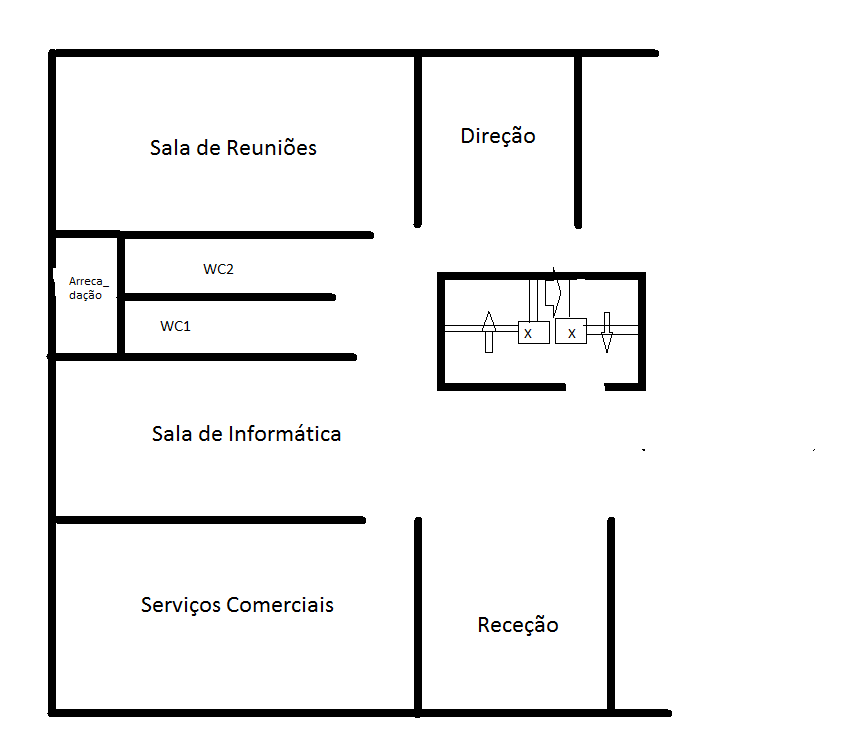 Tratando-se de uma empresa de serviços, as aplicações utilizadas são essencialmente, aplicações de escritório (Microsoft Office), correio eletrónico, Web, partilha de ficheiros e impressão. Existe necessidade de acesso ao exterior para comunicação com clientes habituais e para acesso à Internet. O número de postos de trabalho existentes distribui-se segundo a tabela abaixo:Os objetivos a alcançar com a implementação desta rede são os seguintes:a comunicação entre utilizadores da empresa, essencialmente para fins de partilha de ficheiros e correio eletrónico;o acesso ao servidor da empresa  para utilização de ficheiros e aplicações;o acesso ao exterior para correio eletrónico, Web e, eventualmente transferência de ficheiros;o acesso / comunicação com os clientes habituais da empresa;integração de voz e dados, sendo a cablagem utilizada quer para as comunicações informáticas, quer para o suporte das comunicações de voz;segurança nas comunicações de e para o exterior, especialmente no que toca ao controlo do acesso de utilizadores externos, à autenticação e à privacidade;capacidade de crescimento até mais de 40%, sem necessidade de qualquer alteração.Com base no enunciado acima, responda às seguintes questões, fundamentando sempre as suas respostas relativamente à escolha feitaComo classifica a rede a implementar na empresa quanto à dimensão? Justifique a sua escolha.Sabendo que a empresa utiliza o protocolo NetBEUI, para comunicar entre os computadores da rede interna  e os protocolos TCP/IP para a comunicação com o exterior, indique qual a topologia a utilizar. Justifique a sua resposta.Qual a tecnologia a implementar na rede? Justifique a sua resposta.Elabore o desenho lógico da rede, de acordo com as opções feitas anteriormente. Descreva os subsistemas criados para a rede interior (ou horizontal) e o subsistema externo. Cablagem:Não ignore que as pretensões do cliente são a instalação de uma rede com um tempo de vida elevado, velocidades razoáveis para o tipo de atividade, suporte de tecnologias Fast /Gigabit EthernetDescreva a estrutura de suporte à cablagem que vai utilizar na rede interna e no acesso ao exterior.Indique qual o cabo que vai utilizar, de acordo com o enunciado e com os objetivos a atingir com o projeto.Identifique o equipamento passivo de rede que vai necessitar, indicando o número para cada um deles (por exemplo: 50 tomadas para conetor RJ45, incluindo espelho para instalação em caixas de PVC de aplicar à face e dispondo de um espaço exterior para identificação da tomada).Identifique o equipamento ativo de rede de que vai necessitar, indicando o número para cada um deles (por exemplo: 1 UPS (unidade de alimentação ininterrupta) 1000 VAs, autonomia mínima de 10 minutos em carga máxima, tempo máximo de recarga 5h e possibilidade de shutdown automático).Elabore o desenho físico da rede (pode utilizar a planta se lhe der jeito ou desenhar o esquema à parte).Grupo IIAbra a aplicação CISCO Packet Tracer  e guarde, no ambiente de trabalho, um ficheiro com o nome Rede-nome_aluno      . Não se esqueça de ir gravando ao longo do tempo em que vai configurando a rede para não perder nenhuma parte do trabalho desenvolvido.Com base no desenho físico da rede que fez anteriormente ou utilizando o esquema que lhe foi fornecida no início deste grupo, insira todo o equipamento previsto para a rede, no ficheiro anteriormente criado.Configure os equipamentos ativos de rede (de pc´s a servidores) com uma estrutura de endereçamento IP que lhes permita a comunicação na rede interior. Configure os equipamentos ativos de rede (switchs, routers, firewall) com uma estrutura de endereçamento IP que lhes permita o acesso à rede exterior (acesso à internet) e interior.Teste todas as ligações, com o comando ping ou através do envio de mensagens gráficas, para que consiga garantir o perfeito funcionamento da rede interna e do acesso ao exterior.Bom trabalho,A professora,Maria Paula do Amaral Antunes VazCotaçõesGrupo I…………………………………………………………………………………….. 0,5…………………………………………………………………………………….. 1,2…………………………………………………………………………………….. 1,3…………………………………………………………………………………….. 2,05.1 ………………………………………………………………………….. 1,05.2 ………………………………………………………………………….. 0,5………………………………………………………………………………………. 1,2………………………………………………………………………………………. 2,5………………………………………………………………………………………. 1,8Grupo II………………………………………………………………………………………. 0,2………………………………………………………………………………………. 2,5………………………………………………………………………………………. 3,0………………………………………………………………………………………. 1,3………………………………………………………………………………………. 1,0Total: 20 valoresEspaçosNúmero de UtilizadoresReceção1Serviços Comerciais10Sala de Informática6Sala de Reuniões4Direção 4Total de utilizadores25